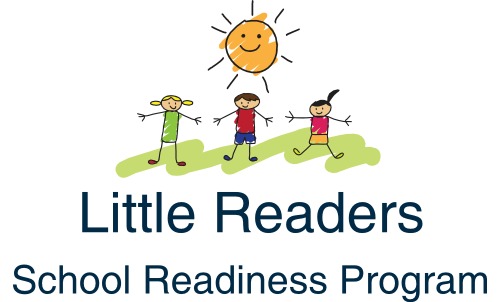 Enrolment Form 2021Student Name: ……………………………………………………………………………………Date of Birth:……………………....................   			Male / Female (circle)Address:………………………………………………………………………………………………………………………………….Name of Pre-school / Childcare Centre:………………………………………………………………………...……………………………………………………………………………………………………….. Age Group:…………………..NDIS # (if applicable) ………………………………………………………………….Mother’s Name:……………………………………………………………………………………………………………………..Phone Number: Home………………………………………….		Mobile……………………………………….Address:………………………………………………………………………………………………………………………………….Email:……………………………………………………………………………………………………………………………………….Father’s Name:……………………………………………………………………………………………………………………..Phone Number: Home………………………………………….		Mobile……………………………………….Address:………………………………………………………………………………………………………………………………….Email:……………………………………………………………………………………………………………………………………….Emergency Contact:……………………………………………………………………………………………………………Phone Number: Home………………………………………….		Mobile……………………………………….Relationship:………………………………………………………………………………………………………………………….Health Details: (please provide any relevant information; asthma, anaphylaxis etc)………………………………………………………………………………………………………………………………………………………………………………………………………………………………………………………………………………………………………………………………………………………………………………………………………………………………………………………………………Please circle your preferred days/times:Tuesday - Greensborough	10.00- 11.00am 3-5 yr oldsWednesday – Kew	10.30am – 11.30am 3-5 yr oldsWednesday – Greensborough	1.00pm – 2.00pm 3-5 yr oldsThursday – Greensborough – Advanced Program1.00 – 2.00pm – 3-5 yr olds Friday - Ivanhoe	10.30 – 11.30am 3-5yr oldsIndividual 1-1 Remedial Education½ hour – day/time to be negotiated1 hour  - day/time to be negotiatedI give permission for my child to be photographed for media and social media purposes.Please tell us any other information we may need to know about your child.………………………………………………………………………………………………………………………………………………………………………………………………………………………………………………………………………………………………………………………………………………………………………………………………………………………………………………………………………………………………………………..................................................................................................................Terms and ConditionsTerm PaymentsTerm payments are collected in full at the beginning of each term. Payments can be made by direct credit, cash or cheque. If a session is cancelled, all efforts will be made to re-schedule a session on another day.Academic TutoringStudents will experience learning techniques and study skills which are in line with Australian Teaching Standards. No teacher, contractor or employee at Little Readers School Readiness Program will be held accountable or financially liable in relation to the rate and depth of a child’s academic progress. Little Readers School Readiness Program shall not be held liable for any accident, incident occurring outside the students scheduled sessions or where a student does not comply with teacher instructions or rules of the Program. Where children my need further support or educational assistance, beyond Little Readers School Readiness Program, we may make recommendations to families and cannot be held liable for these recommendations.Parent/Guardian Signature:……………………………………………………………………………………………Date:………………………………**********************************************************************************************************Payment by credit card  (or email Amanda to request an invoice for direct deposit)Visa/Mastercard  (please circle)                           *Incurs  a 2% surchargeName on card:…………………………………………………………Card No:……………-………………-……………-…………..Expiry Date:………………….                   CVV (3 digits on back of card):…………………